ZU Apoteke Crne Gore „Montefarm”.P L A N UPRAVLJANJA OTPADOM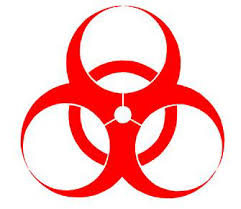 Podgorica,   2016.godineObrazac : 1. PUO-POPLAN UPRAVLJANJA OTPADOM PROIZVOĐAČA OTPADAObrazac : 2. PUO-POObrazac : 3. PUO-PO              PLAN UPRAVLJANJA OTPADOM PROIZVOĐAČA OTPADAObrazac : 4. PUO-PO              PLAN UPRAVLJANJA OTPADOM PROIZVOĐAČA OTPADAObrazac : 5. PUO-PO              PLAN UPRAVLJANJA OTPADOM PROIZVOĐAČA OTPADAObrazac : 6. PUO-PO    Obrazac : 7. PUO-POOPIS TEHNOLOŠKOG PROCESA(vrsta djelatnosti prema klasifikaciji djelatnosti, opis objekta odnosno postrojenja,kapacitete proizvodnje, ulazne sirovine i sl.)NAČIN UPRAVLJANJA OTPADOM( sakupljanje, privremeno skladištenje, lokacija, transport i obrada otpada)MJEREZa sprečavanje proizvodnje otpada ili smanjenje količine otpada injegovog negativnog uticaja na životnu sredinu.Ovlašćeno lice proizvođača otpada,MP.              __________________________Podaci o proizvođaču otpadaPodaci o proizvođaču otpadaNaziv i sjedište, odnosno ime i adresa proizvođača otpada:       ZDRAVSTVENA USTANOVA APOTEKE CRNE GORE „MONTEFARM“ PODGORICA , Ul. ljubljanska b.b. Podgorica._____________Poreski i indetifikacioni broj priozvođača otpada: __02017105_________________________Naziv i sjedište, odnosno ime i adresa proizvođača otpada:       ZDRAVSTVENA USTANOVA APOTEKE CRNE GORE „MONTEFARM“ PODGORICA , Ul. ljubljanska b.b. Podgorica._____________Poreski i indetifikacioni broj priozvođača otpada: __02017105_________________________Grad/Opština: Podgorica_______________________________________________________Grad/Opština: Podgorica_______________________________________________________Kontakt osoba ( ime i prezime/tel/fax/ e-mail) :Vera Dabanović, tel:020/405-915, fax: 020/235-086, e-mail: vera.dabanovic@montefarm.co.me________________________________________________Kontakt osoba ( ime i prezime/tel/fax/ e-mail) :Vera Dabanović, tel:020/405-915, fax: 020/235-086, e-mail: vera.dabanovic@montefarm.co.me________________________________________________Period na koji se plan odnosi:Od 01.01.2016. do 01.01.2019. godinePeriod na koji se plan odnosi:Od 01.01.2016. do 01.01.2019. godinePodaci o planiranim količinama otpadaPodaci o planiranim količinama otpadaVrsta otpada sa kataloškim brojem iz kataloga otpada : 07 05 99 – Otpadi od prpouzvodnje, formulacije, snabdijevanja i upotrebe farmaceutskih preparata koji nijesu drugačije specificirani * ( sa * se obilježava opasna vrsta otpada)Vrsta otpada sa kataloškim brojem iz kataloga otpada : 07 05 99 – Otpadi od prpouzvodnje, formulacije, snabdijevanja i upotrebe farmaceutskih preparata koji nijesu drugačije specificirani * ( sa * se obilježava opasna vrsta otpada)Mjesto nastanka otpada, KO i brojevi parcelaZUApoteke Crne Gore „Montefarm”KO  Podgorica, , katastarska parcela broj 1554 KO Podgorica.Količina otpada( u kg ili t/god)41,00 kg /godišnje  Za opasni otpad: oznaka svojst(va)ava otpada iz Liste opasnih svojstava otpada.Period tokom kojeg će se obavljati postupak ili aktivnost koje kao rezultat imaju proizvodnju otpada.Od 01.01.2016. do 01.01.2019. godineNačin upravljanja otpadomPrivremeno skladišteBroj : 413____Datum _01.02.2016.godine__Ime i prezime lica koje je sačinilo plan upravljanja otpadom:Vera DabanovićPotpis:__________________________________ Podaci o proizvođaču otpadaPodaci o proizvođaču otpadaNaziv i sjedište, odnosno ime i adresa proizvođača otpada:       ZDRAVSTVENA USTANOVA APOTEKE CRNE GORE „MONTEFARM“ PODGORICA , Ul. ljubljanska b.b. Podgorica._____________Poreski i indetifikacioni broj priozvođača otpada: __02017105_________________________Naziv i sjedište, odnosno ime i adresa proizvođača otpada:       ZDRAVSTVENA USTANOVA APOTEKE CRNE GORE „MONTEFARM“ PODGORICA , Ul. ljubljanska b.b. Podgorica._____________Poreski i indetifikacioni broj priozvođača otpada: __02017105_________________________Grad/Opština: Podgorica_______________________________________________________Grad/Opština: Podgorica_______________________________________________________Kontakt osoba ( ime i prezime/tel/fax/ e-mail) :Vera Dabanović, tel:020/405-915, fax: 020/235-086, e-mail: vera.dabanovic@montefarm.co.me________________________________________________Kontakt osoba ( ime i prezime/tel/fax/ e-mail) :Vera Dabanović, tel:020/405-915, fax: 020/235-086, e-mail: vera.dabanovic@montefarm.co.me________________________________________________Period na koji se plan odnosi:Od 01.01.2016. do 01.01.2019. godinePeriod na koji se plan odnosi:Od 01.01.2016. do 01.01.2019. godinePodaci o planiranim količinama otpadaPodaci o planiranim količinama otpadaVrsta otpada sa kataloškim brojem iz kataloga otpada : 18 01 01 -Oštri predmeti izuzev 18 01 03 ( sa * se obilježava opasna vrsta otpada)Vrsta otpada sa kataloškim brojem iz kataloga otpada : 18 01 01 -Oštri predmeti izuzev 18 01 03 ( sa * se obilježava opasna vrsta otpada)Mjesto nastanka otpada, KO i brojevi parcelaZUApoteke Crne Gore „Montefarm”KO  Podgorica, , katastarska parcela broj 1554 KO Podgorica.Količina otpada( u kg ili t/god)8,00 kg /godišnje  Za opasni otpad: oznaka svojst(va)ava otpada iz Liste opasnih svojstava otpada.Period tokom kojeg će se obavljati postupak ili aktivnost koje kao rezultat imaju proizvodnju otpada.Od 01.01.2016. do 01.01.2019. godineNačin upravljanja otpadomPrivremeno skladišteBroj : 413____Datum _01.02.2016.godine__Ime i prezime lica koje je sačinilo plan upravljanja otpadom:Vera DabanovićPotpis:__________________________________ Podaci o proizvođaču otpadaPodaci o proizvođaču otpadaNaziv i sjedište, odnosno ime i adresa proizvođača otpada:       ZDRAVSTVENA USTANOVA APOTEKE CRNE GORE „MONTEFARM“ PODGORICA , Ul. ljubljanska b.b. Podgorica._____________Poreski i indetifikacioni broj priozvođača otpada: __02017105_________________________Naziv i sjedište, odnosno ime i adresa proizvođača otpada:       ZDRAVSTVENA USTANOVA APOTEKE CRNE GORE „MONTEFARM“ PODGORICA , Ul. ljubljanska b.b. Podgorica._____________Poreski i indetifikacioni broj priozvođača otpada: __02017105_________________________Grad/Opština: Podgorica_______________________________________________________Grad/Opština: Podgorica_______________________________________________________Kontakt osoba ( ime i prezime/tel/fax/ e-mail) :Vera Dabanović, tel:020/405-915, fax: 020/235-086, e-mail: vera.dabanovic@montefarm.co.me________________________________________________Kontakt osoba ( ime i prezime/tel/fax/ e-mail) :Vera Dabanović, tel:020/405-915, fax: 020/235-086, e-mail: vera.dabanovic@montefarm.co.me________________________________________________Period na koji se plan odnosi:Od 01.01.2016. do 01.01.2019. godinePeriod na koji se plan odnosi:Od 01.01.2016. do 01.01.2019. godinePodaci o planiranim količinama otpadaPodaci o planiranim količinama otpadaVrsta otpada sa kataloškim brojem iz kataloga otpada : 18 01 07 –Hemikalije drugačije od onih navedenih u podgrupi 18 01 06 ( sa * se obilježava opasna vrsta otpada)Vrsta otpada sa kataloškim brojem iz kataloga otpada : 18 01 07 –Hemikalije drugačije od onih navedenih u podgrupi 18 01 06 ( sa * se obilježava opasna vrsta otpada)Mjesto nastanka otpada, KO i brojevi parcelaZUApoteke Crne Gore „Montefarm”KO  Podgorica, , katastarska parcela broj 1554 KO Podgorica.Količina otpada( u kg ili t/god)36,00 kg /godišnje  Za opasni otpad: oznaka svojst(va)ava otpada iz Liste opasnih svojstava otpada.Period tokom kojeg će se obavljati postupak ili aktivnost koje kao rezultat imaju proizvodnju otpada.Od 01.01.2016. do 01.01.2019. godineNačin upravljanja otpadomPrivremeno skladišteBroj : 413____Datum _01.02.2016.godine__Ime i prezime lica koje je sačinilo plan upravljanja otpadom:Vera DabanovićPotpis:__________________________________ Podaci o proizvođaču otpadaPodaci o proizvođaču otpadaNaziv i sjedište, odnosno ime i adresa proizvođača otpada:       ZDRAVSTVENA USTANOVA APOTEKE CRNE GORE „MONTEFARM“ PODGORICA , Ul. ljubljanska b.b. Podgorica._____________Poreski i indetifikacioni broj priozvođača otpada: __02017105_________________________Naziv i sjedište, odnosno ime i adresa proizvođača otpada:       ZDRAVSTVENA USTANOVA APOTEKE CRNE GORE „MONTEFARM“ PODGORICA , Ul. ljubljanska b.b. Podgorica._____________Poreski i indetifikacioni broj priozvođača otpada: __02017105_________________________Grad/Opština: Podgorica_______________________________________________________Grad/Opština: Podgorica_______________________________________________________Kontakt osoba ( ime i prezime/tel/fax/ e-mail) :Vera Dabanović, tel:020/405-915, fax: 020/235-086, e-mail: vera.dabanovic@montefarm.co.me________________________________________________Kontakt osoba ( ime i prezime/tel/fax/ e-mail) :Vera Dabanović, tel:020/405-915, fax: 020/235-086, e-mail: vera.dabanovic@montefarm.co.me________________________________________________Period na koji se plan odnosi:Od 01.01.2016. do 01.01.2019. godinePeriod na koji se plan odnosi:Od 01.01.2016. do 01.01.2019. godinePodaci o planiranim količinama otpadaPodaci o planiranim količinama otpadaVrsta otpada sa kataloškim brojem iz kataloga otpada : 18 01 09 –Ljekovi drugačiji od onih navedenih u podgrupi 18 01 08 ( sa * se obilježava opasna vrsta otpada)Vrsta otpada sa kataloškim brojem iz kataloga otpada : 18 01 09 –Ljekovi drugačiji od onih navedenih u podgrupi 18 01 08 ( sa * se obilježava opasna vrsta otpada)Mjesto nastanka otpada, KO i brojevi parcelaZUApoteke Crne Gore „Montefarm”KO  Podgorica, , katastarska parcela broj 1554 KO Podgorica.Količina otpada( u kg ili t/god)1425,00 kg /godišnje  Za opasni otpad: oznaka svojst(va)ava otpada iz Liste opasnih svojstava otpada.Period tokom kojeg će se obavljati postupak ili aktivnost koje kao rezultat imaju proizvodnju otpada.Od 01.01.2016. do 01.01.2019. godineNačin upravljanja otpadomPrivremeno skladišteBroj : 413____Datum _01.02.2016.godine__Ime i prezime lica koje je sačinilo plan upravljanja otpadom:Vera DabanovićPotpis:__________________________________ Podaci o proizvođaču otpadaPodaci o proizvođaču otpadaNaziv i sjedište, odnosno ime i adresa proizvođača otpada:       ZDRAVSTVENA USTANOVA APOTEKE CRNE GORE „MONTEFARM“ PODGORICA , Ul. ljubljanska b.b. Podgorica._____________Poreski i indetifikacioni broj priozvođača otpada: __02017105_________________________Naziv i sjedište, odnosno ime i adresa proizvođača otpada:       ZDRAVSTVENA USTANOVA APOTEKE CRNE GORE „MONTEFARM“ PODGORICA , Ul. ljubljanska b.b. Podgorica._____________Poreski i indetifikacioni broj priozvođača otpada: __02017105_________________________Grad/Opština: Podgorica_______________________________________________________Grad/Opština: Podgorica_______________________________________________________Kontakt osoba ( ime i prezime/tel/fax/ e-mail) :Vera Dabanović, tel:020/405-915, fax: 020/235-086, e-mail: vera.dabanovic@montefarm.co.me________________________________________________Kontakt osoba ( ime i prezime/tel/fax/ e-mail) :Vera Dabanović, tel:020/405-915, fax: 020/235-086, e-mail: vera.dabanovic@montefarm.co.me________________________________________________Period na koji se plan odnosi:Od 01.01.2016. do 01.01.2019. godinePeriod na koji se plan odnosi:Od 01.01.2016. do 01.01.2019. godinePodaci o planiranim količinama otpadaPodaci o planiranim količinama otpadaVrsta otpada sa kataloškim brojem iz kataloga otpada : 18 02 08 –Ljekovi drugačiji od onih navedenih u podgrupi 18 01 07 ( sa * se obilježava opasna vrsta otpada)Vrsta otpada sa kataloškim brojem iz kataloga otpada : 18 02 08 –Ljekovi drugačiji od onih navedenih u podgrupi 18 01 07 ( sa * se obilježava opasna vrsta otpada)Mjesto nastanka otpada, KO i brojevi parcelaZUApoteke Crne Gore „Montefarm”KO  Podgorica, , katastarska parcela broj 1554 KO Podgorica.Količina otpada( u kg ili t/god)97,00 kg /godišnje  Za opasni otpad: oznaka svojst(va)ava otpada iz Liste opasnih svojstava otpada.Period tokom kojeg će se obavljati postupak ili aktivnost koje kao rezultat imaju proizvodnju otpada.Od 01.01.2016. do 01.01.2019. godineNačin upravljanja otpadomPrivremeno skladišteBroj : 413____Datum _01.02.2016.godine__Ime i prezime lica koje je sačinilo plan upravljanja otpadom:Vera DabanovićPotpis:__________________________________ Podaci o proizvođaču otpadaPodaci o proizvođaču otpadaNaziv i sjedište, odnosno ime i adresa proizvođača otpada:       ZDRAVSTVENA USTANOVA APOTEKE CRNE GORE „MONTEFARM“ PODGORICA , Ul. ljubljanska b.b. Podgorica._____________Poreski i indetifikacioni broj priozvođača otpada: __02017105_________________________Naziv i sjedište, odnosno ime i adresa proizvođača otpada:       ZDRAVSTVENA USTANOVA APOTEKE CRNE GORE „MONTEFARM“ PODGORICA , Ul. ljubljanska b.b. Podgorica._____________Poreski i indetifikacioni broj priozvođača otpada: __02017105_________________________Grad/Opština: Podgorica_______________________________________________________Grad/Opština: Podgorica_______________________________________________________Kontakt osoba ( ime i prezime/tel/fax/ e-mail) :Vera Dabanović, tel:020/405-915, fax: 020/235-086, e-mail: vera.dabanovic@montefarm.co.me________________________________________________Kontakt osoba ( ime i prezime/tel/fax/ e-mail) :Vera Dabanović, tel:020/405-915, fax: 020/235-086, e-mail: vera.dabanovic@montefarm.co.me________________________________________________Period na koji se plan odnosi:Od 01.01.2016. do 01.01.2019. godinePeriod na koji se plan odnosi:Od 01.01.2016. do 01.01.2019. godinePodaci o planiranim količinama otpadaPodaci o planiranim količinama otpadaVrsta otpada sa kataloškim brojem iz kataloga otpada : 08 03 17* – Otpadni toner za štampanje koji sadrži opasne supstance ( sa * se obilježava opasna vrsta otpada)Vrsta otpada sa kataloškim brojem iz kataloga otpada : 08 03 17* – Otpadni toner za štampanje koji sadrži opasne supstance ( sa * se obilježava opasna vrsta otpada)Mjesto nastanka otpada, KO i brojevi parcelaZUApoteke Crne Gore „Montefarm”KO  Podgorica, , katastarska parcela broj 1554 KO Podgorica.Količina otpada( u kg ili t/god)200,00 kg /godišnje  Za opasni otpad: oznaka svojst(va)ava otpada iz Liste opasnih svojstava otpada.Štetnost, toksičnost, kancerogenostPeriod tokom kojeg će se obavljati postupak ili aktivnost koje kao rezultat imaju proizvodnju otpada.Od 01.01.2016. do 01.01.2019. godineNačin upravljanja otpadomPrivremeno skladišteBroj : 413____Datum _01.02.2016.godine__Ime i prezime lica koje je sačinilo plan upravljanja otpadom:Vera DabanovićPotpis:__________________________________ Podaci o proizvođaču otpadaPodaci o proizvođaču otpadaNaziv i sjedište, odnosno ime i adresa proizvođača otpada:       ZDRAVSTVENA USTANOVA APOTEKE CRNE GORE „MONTEFARM“ PODGORICA , Ul. ljubljanska b.b. Podgorica._____________Poreski i indetifikacioni broj priozvođača otpada: __02017105_________________________Naziv i sjedište, odnosno ime i adresa proizvođača otpada:       ZDRAVSTVENA USTANOVA APOTEKE CRNE GORE „MONTEFARM“ PODGORICA , Ul. ljubljanska b.b. Podgorica._____________Poreski i indetifikacioni broj priozvođača otpada: __02017105_________________________Grad/Opština: Podgorica_______________________________________________________Grad/Opština: Podgorica_______________________________________________________Kontakt osoba ( ime i prezime/tel/fax/ e-mail) :Vera Dabanović, tel:020/405-915, fax: 020/235-086, e-mail: vera.dabanovic@montefarm.co.me________________________________________________Kontakt osoba ( ime i prezime/tel/fax/ e-mail) :Vera Dabanović, tel:020/405-915, fax: 020/235-086, e-mail: vera.dabanovic@montefarm.co.me________________________________________________Period na koji se plan odnosi:Od 01.01.2016. do 01.01.2019. godinePeriod na koji se plan odnosi:Od 01.01.2016. do 01.01.2019. godinePodaci o planiranim količinama otpadaPodaci o planiranim količinama otpadaVrsta otpada sa kataloškim brojem iz kataloga otpada : 20 03 01 – Miješani opštinski otpad ( sa * se obilježava opasna vrsta otpada)Vrsta otpada sa kataloškim brojem iz kataloga otpada : 20 03 01 – Miješani opštinski otpad ( sa * se obilježava opasna vrsta otpada)Mjesto nastanka otpada, KO i brojevi parcelaZUApoteke Crne Gore „Montefarm”KO  Podgorica, , katastarska parcela broj 1554 KO Podgorica.Količina otpada( u kg ili t/god)600,00 kg /godišnje  Za opasni otpad: oznaka svojst(va)ava otpada iz Liste opasnih svojstava otpada.Period tokom kojeg će se obavljati postupak ili aktivnost koje kao rezultat imaju proizvodnju otpada.Od 01.01.2016. do 01.01.2019. godineNačin upravljanja otpadomPredaje se Komunalnom preduzećuBroj : 413____Datum _01.02.2016.godine__Ime i prezime lica koje je sačinilo plan upravljanja otpadom:Vera DabanovićPotpis:__________________________________            Zdravstvena ustanova Apoteke Crne Gore "Montefarm" je osnovana Odlukom Skupstine Republike Crne Gore br. 1771 od 15.05.1991. god. ("Sl. list RCG", br.21/91) sa ciljem da vrsi snadbijevanje stanovnistva i zdrastvenih ustanova ljekovima i ostalim sredstvima za liječenje. ZUACG "Montefarm" ima svojstvo pravnog lica i samostalno istupa u pravnom prometu sa potpunom ogovornoscu.
          Ustanova vrši nabavku i distribuciju ljekova i medicinskog materijala svim javnim zdravstvenim ustanovama, kao i gradjanima, preko svojih apoteka. Svoju djelatnost ostvaruje preko tri sektora i to:Sektor farmaceutske zdravstvene zastite, u  cijem sastavu se nalazi 45 apoteka u svim opstinama Republike Crne Gore.Sektor veledrogerije, u kome se nalazi  komercijalna sluzba i skladisteSektor za ekonomsko-pravne i opste poslove           Sektor veledrogerije nalazi se na katastarskoj parceli 1554 KO Podgorica ukupne površine 6.340 m2. Objekat je izgrađen 2004. godine, I kategorije, spratnosti P+1, ukupne površine 2.623 m2. Objekat raspolaže sa potrebnim sadržajima i infrastrukturom i ispunjava sve uslove po pitanju standarda za prijem, skladištenje i distribuciju medicinskih proizvoda. Strategija unapređenja kvaliteta zdravstvenih usluga obuhvata i adekvatno zbrinjavanje medicinskog otpada. Postojeća zakonska regulativom predviđa postupak zbrinjavanja medicinskog otpada u skladu sa osnovnim principima profesionalne prakse, upravljanja medicinskim otpadom, prevencije zaraznih bolesti i promocije zdravlja.. Sa tim ciljem izrađen je i ovaj plan, koji je usklađen sa zahtjevima koje nalaže Zakon o upravljanju otpadom („Sl.list RCG“ 80/05 i „Sl. list CG“ 73/08, 64/11).	ZUACG „Montefarm“ je u potpunosti spremna da odgovori zakonskim obavezama vezane za upravljanjem medicinskim otpadom. Osnovni cilj ovog plana je da doprinese kako zaštiti i unaprjeđenju zdravlja cjelokupne populacije, tako i zaštiti i očuvanju životne sredine. Pravilno uređen sistem upravljanja medicinskim otpadom daće veći doprinos u sljedećim segmentima: 1.	Pronalaženje uniformnog pristupa u upravljanju infektivnim medicinskim otpadom I uspostavljanje     bezbjednog sistema upravljanja medicinskim otpadom;2.	Povećanje bezbjednosti u radu zaposlenih; 3.	Unapređenje bezbjednost korisnika zdravstvene zaštite; 4.	Smanjenje rizika od širenja zaraznih bolesti; 5.	Smanjenje količine medicinskog otpada koji se stvara i 6.          Unapređenje stanje životne sredine.U skladu sa nevedenim ciljevima i zakonskim odredbama upravljanja medicinskim otpadom ZUACG “Montefarm” sprovodi sledeće aktivnosti: sakupljanje i transport stvorenog otpada iz naših apoteka (koji obuhvata i vraćene  ljekove sa isteklim rokom od strane pacijenata),razdvajanje, obilježavanje, evidentiranje i mjerenje otpada iz skladišta, pravilno uskladištenje u privremeno skladište (karantin) ipreuzimanje i obrada medicinskog otpada Sakupljanje i transport stvorenog otpada iz apotekaNakon razvrstavanja prema opasnim svojstvima i odlaganja u odgovarajuću ambalažu, medicinski otpad iz apoteka se transportuje do mjesta privremenog skladištenja (veledrogerija „Montefarm). Ambalaža mora biti propisno zatvorena i obilježena, uz prateću specifikaciju. Prije skladištenja sav otpad koji se odlaže u privremeno skladište treba da se izmjeri i evidentira u tabeli koja slijedi , kako bi se ti podaci koristili za ažuriranje Plana upravljanja otpadom.Tabela : Evidencija o otpadu primljenom u privremeno skladište               Razdvajanje, obilježavanje, evidentiranje i mjerenje otpada iz skladištaRazdvajanje se vrši na osnovu četiri kriterijuma: komunalni, farmaceutski, hemijski i opasni otpad. Komunalni otpad se odlaže u predviđene kontejnere za tu namjenu koji se nalaze u krugu naše ustanove, na nepropustljivom tlu sa dobrom drenažom na kome postoje mogućnosti za pranje, odgovarajuće osvetljenje, ventilacija i jasni znakovi upozorenja. Farmaceutski otpad se razdvaja na otpad isteklog roka I otpad koji je nastao usljed oštećenja. Tokom samog procesa razdvajanja vrši se evidencija (kvalitativna I kvantitativna spekifikacija), obilježavanje I mjerenje težine. Hemijski otpad se pakuje ambalažu koja je posebno prilagođena vrsti hemikalije i načinu odlaganja.Opasni otpad se posebno evidentira, mjeri i čuva do konačne obrade u ambalaži koja ispunjava slijedeće uslove:nepropusna,otporna na vlagu i mehanička oštećenja,neprovidna,dovoljno čvrsta da se ne može pocijepati ili rasprsnuti pod normalnim uslovima upotrebe i rukovanja,da je od materijala koji odgovara za odlaganje određene vrste otpada,pogodna za transport i skladištenje.Privremeno skladištenje medicinskog otpadaMedicinski otpad odlaže se u odgovarajuće privremeno skladište u posebno odvojenom prostoru označenom kao “karantin”, do predaje preduzeću koje ima ovlašćenje za upravljanje medicinskim otpadom shodno Zakonu. Prostor karantina ispunjava sljedeće uslove:odgovarajuće veličine u odnosu na količinu proizvedenog otpada i učestalost njegovog skupljanja i odnosšenja;sa jasno i vidljivo označenim natpisom o namjeni prostora, zabrani ulaska neovlašćenim licima, kao i upozorenjem o mogućnosti ugrožavanja zdravlja ljudi,sa nepropusnim i otpornim podnim površinama koje se lako čiste i dezinfikuju;opremljen vodom i kanalizacionim odvodom;lako dostupan osoblju zaduženom za unutrašnje upravljanje otpadom;zaključan, kako bi se onemogućio pristup neovlašćenim licima;lako dostupan kolicima za sakupljanje i unutrašnji transport;nedostupan životinjama;dobro osvijetljen i provjetravan.sa obezbijeđenom protivpožarnom zaštitom u skladu sa posebnim propisima.Preuzimanje i obrada medicinskog otpadaZa otpad sa kataloškim brojem 18 01 01 usluge preuzimanja i obrade vrši Ekomedika- D.O.O Podgorica, shodno članu 32 i 33 Zakona o upravljanju otpadom („Sl.list CG“ br. 64/11) a u skladu sa Ugovorom o koncesiji za upravljanje medicinskim otpadom br. 04-2053/11 od 05.07.2011godine, potpisanog od straneMinistarstva zdravlja i Konzorcijuma OPM Ekomedika.Miješani komunalni otpad sa kataloškim brojem 20 03 01 se predaje Komunalnom preduzeću Podgorica.Preuzimanje i obrada ostalog otpada se vrši od strane preduzeća Hemosan Bar, koje posjeduje sva potrebna rješenja i ovlašćenja izdata od Agencije za zaštitu životne sredine Crne Gore za obvljanje ove djelatnosti. Nakon završenog uništenja medicinskog otpada, Ekomedika I Hemosan su u obavezi da nam dostave dokumentaciju o završenom postupku.Aktivnosti za sprjeèavanje proizvodnje otpadaPlan ZUACG „Montefarm“ o upravljanju medicinskim otpadom, predviđa mjere za smanjenje količine otpada i njegovog negativnog uticaja na životnu sredinu, koje obuhvata više aktivnostia:SPRIJEČAVANJE/ SMANJENJE nastanka otpada sljedećim mjerama:Sukcesivno naručivanje češćih i manjih količina medicinskih proizvoda; Nabavka uglavnom od dobavljača koji prihvataju vraćanje lijekova sa isteklim rokom trajanja,Prvo izdavati lijekove sa najstarijim datumom proizvodnjeNedjeljna kontrola zaliha i datuma isteka roka upotrebe lijekova i medicinskih sredstava.PONOVNA upotreba (ambalaža), kroz odvojeno sakupljanje papira, stakla i plastike, u cilju podrške programa reciklaže otpadaKONTOLISANO ODLAGANJE sukcesivnim sortiranjem i evidencijom otpada u privremeno skladište.ODVAJANJE NEOPASNOG OTPADA OD OPASNOG zbog moguće kontaminacije.